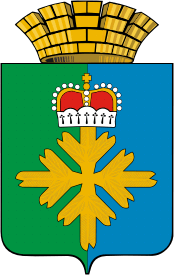 ПОСТАНОВЛЕНИЕ                             АДМИНИСТРАЦИИ ГОРОДСКОГО ОКРУГА ПЕЛЫМОб утверждении Правил обустройства мест  (площадок) накопления твердых коммунальных отходов и ведения их реестра на территории городского округа ПелымВ соответствии с Федеральным законом от 06.10.2003 № 131 - ФЗ «Об общих принципах организации местного самоуправления в Российской Федерации», постановлением Правительства Российской Федерации  от 31.08.2018  № 1039 «Об утверждении Правил обустройства мест (площадок) накопления твердых коммунальных отходов и ведения их реестра», Федеральным  законом от 24.06.1998  № 89 – ФЗ «Об отходах производства и потребления», Приказом Министерства энергетики и жилищно-коммунального хозяйства Свердловской области  от 22.01.2019 № 17 «Об утверждении методических рекомендаций по ведению реестра мест (площадок) накопления твердых коммунальных отходов на территории Свердловской области на территории Свердловской области, в целях совершенствования мероприятий по накоплению твердых коммунальных отходов на территории  городского округа Пелым, администрация городского округа ПелымПОСТАНОВЛЯЕТ:     1. Утвердить Правила обустройства мест (площадок) накопления твердых коммунальных отходов и ведения их реестра на территории  городского округа Пелым (прилагаются).             2. Настоящее постановление опубликовать в информационной газете «Пелымский вестник» и разместить на официальном сайте городского округа Пелым в информационно-телекоммуникационной сети «Интернет».    3. Контроль за исполнением настоящего постановления возложить на заместителя главы администрации городского округа Пелым Т.Н. Баландину.Глава городского округа Пелым                                                              Ш.Т.АлиевУтвержденыпостановлением администрации городского округа Пелымот 12.04.2019 № 106ПРАВИЛАОБУСТРОЙСТВА МЕСТ (ПЛОЩАДОК) НАКОПЛЕНИЯТВЕРДЫХ КОММУНАЛЬНЫХ ОТХОДОВ И ВЕДЕНИЯ ИХ РЕЕСТРАНА ТЕРРИТОРИИ  ГОРОДСКОГО ОКРУГА ПЕЛЫМРаздел I. ОБЩИЕ ПОЛОЖЕНИЯ1. Настоящие Правила обустройства мест (площадок) накопления твердых коммунальных отходов и ведения их реестра (далее- правила) определяют порядок обустройства мест (площадок) накопления твердых коммунальных отходов, правила формирования и ведения реестра мест (площадок) накопления твердых коммунальных отходов на территории  городского округа Пелым.2. Места (площадки) накопления твердых коммунальных отходов должны соответствовать требованиям законодательства Российской Федерации в области санитарно-эпидемиологического благополучия населения, а также правилам благоустройства обеспечения чистоты и порядка на территории городского округа Пелым и иным муниципальным нормативным актам.Раздел II. ПРАВИЛА ОБУСТРОЙСТВА МЕСТ (ПЛОЩАДОК) НАКОПЛЕНИЯ ТВЕРДЫХ КОММУНАЛЬНЫХ ОТХОДОВ3. Места (площадки) накопления твердых коммунальных отходов на территории городского округа Пелым создаются органом местного самоуправления либо иными юридическими лицами и другими лицами в соответствии с законодательством Российской Федерации, в собственности (либо ином владении) которых находится земельный участок, на котором создаются площадки. 4. В случае если в соответствии с законодательством Российской Федерации обязанность по созданию места (площадки) накопления твердых коммунальных отходов лежит на других лицах, такие лица согласовывают обустройство места (площадки) накопления твердых коммунальных отходов с Комиссией по благоустройству городского округа Пелым (далее - заявитель, Комиссия) на основании письменной заявки (приложение № 1 к настоящим правилам) (далее - заявка).5. Комиссия рассматривает заявку в срок не позднее 10 календарных дней со дня ее поступления.6. По результатам рассмотрения заявки Комиссия принимает решение о согласовании или об отказе в согласовании создания места (площадки) накопления твердых коммунальных отходов. Решение о согласовании (приложение № 2 к настоящим правилам) направляется Заявителю и в Отдел  по управлению имуществом, строительству, жилищно-коммунальному хозяйству, землеустройству, энергетике администрации городского округа Пелым  не позднее 3 календарных дней с момента его принятия.Решение об отказе оформляется простым письменным уведомлением и направляется заявителю не позднее 3 календарных дней с момента его принятия.7. Основаниями отказа Комиссии в согласовании создания места (площадки) накопления твердых коммунальных отходов являются:1) несоответствие заявки установленной форме;2) несоответствие места (площадки) накопления твердых коммунальных отходов требованиям Правил благоустройства обеспечения чистоты и порядка на территории городского округа Пелым, требованиям законодательства Российской Федерации в области санитарно-эпидемиологического благополучия населения, иного законодательства Российской Федерации, устанавливающего требования к местам (площадкам) накопления твердых коммунальных отходов.8. О принятом решении Комиссия уведомляет заявителя в срок, установленный пунктами 5 и 6 настоящих Правил. В решении об отказе в согласовании создания места (площадки) накопления твердых коммунальных отходов в обязательном порядке указывается основание такого отказа.9. После устранения основания отказа в согласовании создания места (площадки) накопления твердых коммунальных отходов заявитель вправе повторно обратиться в Комиссию за согласованием создания места (площадки) накопления твердых коммунальных отходов в порядке, установленном настоящим разделом Правил.Раздел III. ПРАВИЛА ФОРМИРОВАНИЯ И ВЕДЕНИЯ РЕЕСТРА МЕСТ(ПЛОЩАДОК) НАКОПЛЕНИЯ ТВЕРДЫХ КОММУНАЛЬНЫХ ОТХОДОВ, ТРЕБОВАНИЯ К ЕГО СОДЕРЖАНИЮ10. Реестр мест (площадок) накопления твердых коммунальных отходов (далее - реестр) формируется в соответствии с порядком, утвержденным Постановлением Правительства Свердловской области, и ведется в бумажном и электронном виде. Форма реестра является приложением к данным правилам (приложение № 3). Сведения по разделу о нахождении мест (площадок) накопления твердых коммунальных отходов вносятся в соответствии со сведениями, предоставляемыми юридическими лицами.11. Реестр ведется Отделом   по управлению имуществом, строительству, жилищно-коммунальному хозяйству, землеустройству, энергетике администрации городского округа Пелым (далее- Отдел) на бумажном носителе и в электронном виде.12. В течение 10 рабочих дней со дня внесения в реестр новых сведений об обустройстве места (площадки) накопления твердых коммунальных отходов такие сведения размещаются Отделом  на официальном сайте в информационно-телекоммуникационной сети Интернет с соблюдением требований законодательства Российской Федерации о персональных данных. Указанные сведения должны быть доступны для ознакомления неограниченному кругу лиц без взимания платы.13. В случае если место (площадка) накопления твердых коммунальных отходов создано органом местного самоуправления в соответствии с пунктом 3 настоящих Правил, сведения о таком месте (площадке) накопления твердых коммунальных отходов подлежат включению в реестр в срок не позднее 3 рабочих дней со дня принятия решения о его создании.14. В случае если место (площадка) накопления твердых коммунальных отходов создано заявителем, сведения о таком месте (площадке) накопления твердых коммунальных отходов подлежат включению в реестр в срок не позднее 3 рабочих дней после получения Отделом   уведомления от заявителя о начале использования места (площадки). Уведомление направляется любым удобным способом.15. Заявитель обязан сообщать в Отдел  о любых изменениях сведений, содержащихся в реестре, в срок не позднее 5 рабочих дней со дня наступления таких изменений путем направления соответствующего уведомления на бумажном носителе.Приложение № 1к Правилам обустройствамест (площадок) накоплениятвердых коммунальных отходови ведения их реестра на территории городского округа ПелымФОРМАЗаместителю главы администрации городского округа ПелымТ.Н.Баландинойот ____________________________________/наименование юридического лица(Ф.И.О. представителя ЮЛ),_______________________________________Ф.И.О. индивидуального предпринимателя_______________________________________или физического лица/ЗАЯВКАо согласовании создания места (площадки) накоплениятвердых коммунальных отходов и внесении сведений в реестр    Прошу   согласовать   создание   места  (площадки)  накопления  твердыхкоммунальных отходов, расположенного по адресу: ____________________________________________________________________Приложения:1) данные о месте (площадке) накопления ТКО в соответствии с Приложением № 3 к Правилам обустройства мест (площадок) накопления твердых коммунальных отходов и ведения их реестра на территории  городского округа Пелым (все имеющиеся);2) схема места планируемого размещения площадки накопления ТКО *;3) документы о собственности (ином праве) на земельный участок;4) для юридических лиц документ (основание), дающий право на обустройство площадки при обустройстве для МКД.________________________________дата________________________________подпись--------------------------------* схема места планируемого размещения площадки накопления ТКО согласовывается с Отделом   по управлению имуществом, строительству, жилищно-коммунальному хозяйству, землеустройству, энергетике администрации городского округа Пелым.Приложение № 2к Правилам обустройствамест (площадок) накоплениятвердых коммунальных отходови ведения их реестра на территории городского округа ПелымРЕШЕНИЕо согласовании создания места (площадки) накоплениятвердых коммунальных отходов и внесение сведений в реестр    Комиссия по благоустройству  городского округа Пелым по результатам рассмотрения  заявки  о  согласовании  создания места (площадки) накопления твердых коммунальных отходов по адресу: ______________________________________________________________на  основании  Правил  обустройства мест  (площадок) накопления твердых коммунальных отходов и ведения их реестра на территории городского округа Пелым,   согласовывает   создание   места  (площадки)  накопления твердых коммунальных отходов__________________________________________________________________________(Ф.И.О./наименование заявителя)по  указанному  адресу  и  в  соответствии  со  схемой  места  планируемого размещения площадки накопления ТКО.          С  целью  внесения  сведений  о  месте  (площадке)  накопления  твердых коммунальных  в  реестр,  Заявителю  необходимо в срок не позднее 3 рабочих дней   со   дня   начала  использования  места  уведомить  об  этом  Отделом   по управлению имуществом, строительству, жилищно-коммунальному хозяйству, землеустройству, энергетике администрации городского округа Пелым по телефону 8(343)86 2-77-08Заместитель главы администрациигородского округа Пелым    __________ ____________________    «__» _________________ 20__ г.Приложение № 3к Правилам обустройствамест (площадок) накоплениятвердых коммунальных отходови ведения их реестра на территориигородского округа ПелымФОРМА(Заполняется в соответствиис инструкцией по заполнению формы реестра,утвержденной Приказом Министерстваэнергетики и жилищно-коммунальногохозяйства Свердловской областиот 22 января 2019 г. N 17"Об утверждении Методических рекомендацийпо ведению реестра мест (площадок)накопления твердых коммунальных отходовна территории Свердловской области")РЕЕСТРмест (площадок) накопления твердых коммунальных отходовот 12.04.2019 № 106п. ПелымРаздел 1. Сведения о контейнерной площадкеРаздел 1. Сведения о контейнерной площадкеРаздел 1. Сведения о контейнерной площадкеРаздел 1. Сведения о контейнерной площадкеРаздел 1. Сведения о контейнерной площадкеРаздел 1. Сведения о контейнерной площадкеРаздел 1. Сведения о контейнерной площадкеРаздел 1. Сведения о контейнерной площадкеРаздел 1. Сведения о контейнерной площадкеРаздел 1. Сведения о контейнерной площадкеРаздел 1. Сведения о контейнерной площадкеИдентификаторДанные о собственниках мест (площадок) накопления ТКОДанные о собственниках мест (площадок) накопления ТКОДанные о собственниках мест (площадок) накопления ТКОДанные о собственниках мест (площадок) накопления ТКОДанные о технических характеристиках мест (площадок) накопления ТКОДанные о технических характеристиках мест (площадок) накопления ТКОДанные о технических характеристиках мест (площадок) накопления ТКОДанные о технических характеристиках мест (площадок) накопления ТКОДанные о технических характеристиках мест (площадок) накопления ТКОДанные о технических характеристиках мест (площадок) накопления ТКОИдентификаторидентификационный номер налогоплательщика (ИНН)основной государственный регистрационный номер (ОГРН)наименованиеместонахождениевид площадкивид площадкитип ограждениятип ограждениятип подстилающей поверхноститип подстилающей поверхностиИдентификаторидентификационный номер налогоплательщика (ИНН)основной государственный регистрационный номер (ОГРН)наименованиеместонахождениекоднаименованиекоднаименованиекоднаименование1234567891011Раздел 1. Сведения о контейнерной площадкеРаздел 1. Сведения о контейнерной площадкеРаздел 1. Сведения о контейнерной площадкеРаздел 1. Сведения о контейнерной площадкеРаздел 1. Сведения о контейнерной площадкеРаздел 1. Сведения о контейнерной площадкеРаздел 1. Сведения о контейнерной площадкеРаздел 1. Сведения о контейнерной площадкеРаздел 1. Сведения о контейнерной площадкеРаздел 1. Сведения о контейнерной площадкеРаздел 1. Сведения о контейнерной площадкеРаздел 1. Сведения о контейнерной площадкеРаздел 1. Сведения о контейнерной площадкеРаздел 1. Сведения о контейнерной площадкеРаздел 1. Сведения о контейнерной площадкеДанные о технических характеристиках мест (площадок) накопления ТКОДанные о технических характеристиках мест (площадок) накопления ТКОДанные о технических характеристиках мест (площадок) накопления ТКОДанные о технических характеристиках мест (площадок) накопления ТКОДанные о технических характеристиках мест (площадок) накопления ТКОДанные о технических характеристиках мест (площадок) накопления ТКОДанные о технических характеристиках мест (площадок) накопления ТКОДанные о технических характеристиках мест (площадок) накопления ТКОДанные о технических характеристиках мест (площадок) накопления ТКОДанные о технических характеристиках мест (площадок) накопления ТКОДанные о технических характеристиках мест (площадок) накопления ТКОДанные о технических характеристиках мест (площадок) накопления ТКОДанные о технических характеристиках мест (площадок) накопления ТКОДанные о технических характеристиках мест (площадок) накопления ТКОДанные о технических характеристиках мест (площадок) накопления ТКОТКО, за исключением КГОТКО, за исключением КГОТКО, за исключением КГОТКО, за исключением КГОКГОКГОКГОКГОКГОраздельное накоплениераздельное накоплениераздельное накоплениераздельное накоплениераздельное накоплениераздельное накоплениеколичество контейнеров для ТКО (штук)емкость контейнеров (куб. м)периодичность вывоза ТКО (раз в сутки)суточная норма накопления ТКО (куб. м/сутки)параметры специальной площадкиколичество бункеров (штук)емкость бункера (куб. м)периодичность вывоза ТКО (раз в сутки)суточная норма накопления (куб. м)количество контейнеров с раздельным накоплением ТКО (штук)емкость контейнеров (куб. м)периодичность вывоза (раз в сутки)суточная норма накопления (куб. м)группы отходов (для раздельного накопления)группы отходов (для раздельного накопления)количество контейнеров для ТКО (штук)емкость контейнеров (куб. м)периодичность вывоза ТКО (раз в сутки)суточная норма накопления ТКО (куб. м/сутки)параметры специальной площадкиколичество бункеров (штук)емкость бункера (куб. м)периодичность вывоза ТКО (раз в сутки)суточная норма накопления (куб. м)количество контейнеров с раздельным накоплением ТКО (штук)емкость контейнеров (куб. м)периодичность вывоза (раз в сутки)суточная норма накопления (куб. м)коднаименование121314151617181920212223242526Раздел 2. Сведения о местоположении *Раздел 2. Сведения о местоположении *Раздел 2. Сведения о местоположении *Раздел 2. Сведения о местоположении *Раздел 2. Сведения о местоположении *Раздел 2. Сведения о местоположении *Раздел 2. Сведения о местоположении *Раздел 3. Сведения об отходообразователяхРаздел 3. Сведения об отходообразователяхРаздел 3. Сведения об отходообразователяхРаздел 3. Сведения об отходообразователяхРаздел 3. Сведения об отходообразователяхРаздел 3. Сведения об отходообразователяхДанные о нахождении мест (площадок) накопления ТКОДанные о нахождении мест (площадок) накопления ТКОДанные о нахождении мест (площадок) накопления ТКОДанные о нахождении мест (площадок) накопления ТКОДанные о нахождении мест (площадок) накопления ТКОДанные о нахождении мест (площадок) накопления ТКОДанные о нахождении мест (площадок) накопления ТКОДанные об источниках образования ТКО, которые складируются в местах (на площадках) накопления ТКОДанные об источниках образования ТКО, которые складируются в местах (на площадках) накопления ТКОДанные об источниках образования ТКО, которые складируются в местах (на площадках) накопления ТКОДанные об источниках образования ТКО, которые складируются в местах (на площадках) накопления ТКОДанные об источниках образования ТКО, которые складируются в местах (на площадках) накопления ТКОДанные об источниках образования ТКО, которые складируются в местах (на площадках) накопления ТКОюридические лица, индивидуальные предпринимателиюридические лица, индивидуальные предпринимателиюридические лица, индивидуальные предпринимателиюридические лица, индивидуальные предпринимателифизические лицафизические лицамуниципальное образованиемуниципальное образованиенаселенный пунктулицадомширотаДолготакатегория объектаИННнаименованиенаименование улицы и номер дома (или кадастровый номер земельного участка)категория объектанаименование улицы и номер домакоднаименованиенаселенный пунктулицадомширотаДолготакатегория объектаИННнаименованиенаименование улицы и номер дома (или кадастровый номер земельного участка)категория объектанаименование улицы и номер дома27282930313233343536373839